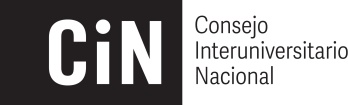            Becas de Estímulo a las Vocaciones Científicas                                   Convocatoria 2019DATOS DECLARADOS CON LAS FUNCIONES, CARGOS Y OCUPACIONESCargos Universitarios	Lugar donde desempeña funcionesEN OTRAS REPARTICIONES NAC., PROV. Y/O MUNICIP.Firma y sello del Director de BecaEN OTRAS REPARTICIONES NAC., PROV. Y/O MUNICIP.EN TAREAS O ACTIVIDADES NO OFICIALESPERCEPCION DE PASIVIDADES (Jubilaciones, Pensiones, Retiros, etc.) En caso de ser titular de alguna pasividad establecer:8  Régimen:	Causa:	Institución o Caja que lo abona:.......................................	................................	......................................................Donde que fechaDeterminar si percibe el beneficio o si ha sido suspendido a pedido del titular.-CUADRO DEMOSTRATIVO DEL CUMPLIMIENTO DE LOS HORARIOS PARA LOS CARGOS Y ACTIVIDADESLugar y fecha:.........Declaro bajo juramento que todos los datos consignados son veraces y exactos, de acuerdo a mi leal saber y entender.- Asimismo me notifico que cualquier falsedad, ocultamiento u omisión dara motivo a las más severas sanciones disciplinarias como asi también que estoy obligado a denunciar dentro de de las cuarenta y ocho horas las modificaciones que se produz- can en el futuro.-............................................................................Firma del declarante/BecarioLugar y fecha:.........Certifico la exactitud de las informaciones contenidas en los cuadros 1,2, y 3 y la autenticidad de la firma que antecede.  Manifiesto que no tengo conocimiento que en la presente el declarante haya incurrido en ninguna falsedad, ocultamiento u omisión.-............................................................................Firma y sello del Director de BecaFecha: ..................(X) Atento que en la presente declaración no se denuncia ninguna acumulación, agréguese bajo constancia al legajo personal del causante.-............................................................................Firma y sello del Secretario de Investigación de la FacultadFecha:    ....................................................................(X) Consideración:Que la situación de acumulación denunciada está autorizada en el Art.	del Decreto Nº Que se cumplen los extremos indicados en el Art.	Del mismo decreto;Que asimismo surge que las tareas las desarrolla en horarios oficiales sin haberse acordado franquicias especiales u horarios diferenciados.Por tanto:AUTORIZASE: la acumulación de que se trata por separado dase cuenta a la Dirección General del Servicio Civil y previa notificación del declarante agreguese bajo constancia al legajo del mismo.-Tache lo que no corresponda.............................................................................Firma y sello del Jefe Superior del Organismo3DOMICILIO :Localidad:	Provincia:4Universidad:Calle:	Localidad:Número:	Provincia:4Facultad - Dpto.Función que desempeña:..Fecha de Ingreso al cargo:4Cátedra - AsignaturaFunción que desempeña:..Fecha de Ingreso al cargo:4Cumple Horario:(Completo o Reducido)De horas:Sueldo o Retribución:-Imputación Presupuestaria:Certifico que los datos consignados precedentementeson exactos y correctos.-Lugar:	Fecha:5Ministerio Secretaria de Estado, otras universidades, etc.Calle:	Localidad:Número:	Provincia:5Repartición:Función que desempeña:..Fecha de Ingreso al cargo:5Dependencia, Oficina, Facultad:Función que desempeña:..Fecha de Ingreso al cargo:5Cumple Horario:(Completo o Reducido)De horas:Sueldo o Retribución: Imputación Presupuestaria:Certifico que los datos consignados precedentementeson exactos y correctos.-Lugar:	Fecha:6Ministerio Secretaria de Estado, etc.Calle:	Localidad:Número:	Provincia:6Repartición:Función que desempeña:…Fecha de Ingreso al cargo:6Dependencia, Oficina, Facultad:Función que desempeña:…Fecha de Ingreso al cargo:6Cumple Horario:(Completo o Reducido)De horas:Sueldo o Retribución:-Imputación Presupuestaria:Certifico que los datos consignados precedentementeson exactos y correctos.-Lugar:	Fecha:7Empleador:   ...................................................Sueldo o Retribución:	$..........................Horario que cumple:	............................Lugar donde presta servicios: ..................................Función que desempeña:..........................................Fecha de Ingreso: .........../............/............*CARGOS:LunesMartesMiércolesJuevesViernesSábadoDomingo4567*corresponde a la foja anterior